Czym jest praca dyplomowa oraz różnice między pracą licencjacką
i magisterskąPraca dyplomowa (ogólnie) – na podstawie Polskiej Ramy Kwalifikacji jest opracowaniem zagadnienia naukowego, prezentującym uporządkowaną, aktualną wiedzę na dany temat;  jest opracowaniem samodzielnym i twórczym, powinna zawierać własne oceny dotyczące analizowanego problemu;  dotyczy konkretnego problemu badawczego z praktyki lub teorii w ramach określonej dyscypliny naukowej.Wymogi i wskazówki merytoryczneProblematyka pracy musi mieścić się w obrębie nauk społecznych, w ramach dyscypliny ekonomia i finanse lub nauki o zarządzaniu i jakości, chociaż dopuszczalne są, a nawet pożądane prace nawiązujące do innych obszarów wiedzy, jak prawo, socjologia, psychologia czy geografia.Praca dyplomowa musi dotyczyć dokładnie określonego problemu społeczno-ekonomicznego, co powinno znaleźć swój wyraz w tytule. Problematyka pracy powinna ponadto odzwierciedlać kierunek studiów realizowanych przez autora pracy. Tytuł pracy i tytuły rozdziałów muszą odpowiadać zamieszczonym w pracy treściom i wynikać kolejno z siebie, pogłębiając poruszane rozważania, by na koniec doprowadzić do syntezy i uogólnień.Układ pracy powinien uwzględniać:kompletność problemu,spoistość, logikę i jasność – według jasno oznaczonego celu badawczego i w ramach określonego tematem zagadnienia.Praca dyplomowa może mieć różny charakter:opierać się głównie na literaturze, polegać zwłaszcza na analizie wyników badań empirycznych.Jedną z podstaw oceny pracy dyplomowej jest właściwy dobór literatury i odpowiednie jej wykorzystanie:student powinien opierać się przede wszystkim na dziełach znanych autorów, w tym przede wszystkim na publikacjach najnowszych,wysoce zalecane jest wykorzystywanie opracowań obcojęzycznych.W pracy konieczna jest dbałość o dokładność relacji:dokładność faktów oznacza ścisłe ich relacjonowanie bez tendencyjnej i jednostronnej ich prezentacji,dokładność poglądów oznacza ich obiektywizm i prezentację nawet tych stanowisk, które świadczą przeciwko wynikom i poglądom zawartym w pracy,pojęcia podstawowe w pracy muszą być jednoznacznie zdefiniowane i wyczerpująco wyjaśnione, najlepiej na podstawie różnych źródeł,w przypadku wieloznaczności terminologicznej trzeba ją wyjaśnić i konsekwentnie przestrzegać przyjętych w pracy określeń, koniecznie trzeba zdefiniować nowe autorskie propozycje terminologiczne lub stanąć na gruncie jednej z referowanych definicji,opis materiałów powinien umożliwiać odróżnienie badań i wnioskowania własnego od cudzego,krytyczna polemika autora pracy jest zawsze dopuszczalna, ale na zasadzie logicznej argumentacji autora pracy i przy jego konsekwencji terminologicznej oraz w stosunku do poczynionych założeń.Wkład własny autora pracy może polegać na:umiejętnym wykorzystaniu odpowiednich metod badawczych, dostosowanych do charakteru i tematyki pracy, przy czym pożądane jest stosowanie kilku metod (statystycznych, ekonometrycznych czy społecznych),właściwym doborze i znajomości naukowej literatury krajowej oraz innych źródeł w zakresie opisywanego tematu,umiejętności logicznej argumentacji i prawidłowego formułowania wniosków oraz ścisłego wyrażania sądów,prezentacji znajomości dziedziny wiedzy, z zakresu której napisana jest praca,położeniu nacisku na badania własne autora pracy, formułowanie samodzielnych hipotez (czy pytań badawczych), ocen i prezentacji własnego stanowiska, które to elementy w znakomity sposób podnoszą walory merytoryczne pracy,uzasadnieniu prezentowanych w pracy twierdzeń poprzez:dobór koncepcyjnie uporządkowanych już istniejących uzasadnień lub/i własną propozycję autora mającą twórczy charakter.W pracy można posługiwać się cytatami, ale nie w nadmiarze, bo może to świadczyć o braku umiejętności wyrażania własnymi słowami przeczytanych informacji.Niewskazana jest nadmierna zwięzłość w formułowaniu myśli ani nadmierna ich rozwlekłość. Niedopuszczalne są błędy ortograficzne.Nie ma jednoznacznych wymogów dotyczących objętości pracy czy liczby rozdziałów, ale trzeba zachować objętościowe proporcje między kolejnymi rozdziałami.Zawartość pracy Kryteria oceny w formularzu recenzji w APD – Czy treść pracy odpowiada tematowi określonemu w tytule?– Ocena układu pracy, struktury podziału treści, kolejności rozdziałów, kompletności tez itp.– Merytoryczna ocena  – Czy i w jakim zakresie praca stanowi nowe ujęcie?– Charakterystyka doboru i wykorzystania źródeł– Ocena formalnej strony pracy (poprawność języka, opanowanie techniki pisania pracy, spis rzeczy, odsyłacze)– Sposób wykorzystania pracy (publikacja, udostępnianie instytucjom, materiał źródłowy)Kryteria oceny w Konkursie Dziekana na najlepszą pracę dyplomową:– aktualność tematyki,– oryginalność ujęcia,  – sposób postawienia i rozwiązania problemu badawczego,– metodyka badania,– przegląd literatury.W ramach każdego kryterium przyznaje się punkty, od 1 do 5 punktów, przy czym 5 punktów jest oceną najwyższą. Wymogi redakcyjne – wskazówki ogólnePracę należy przygotować w wersji elektronicznej. Jedynie na życzenie promotora lub recenzenta praca ma formę maszynopisu.Przypisy w tekście pracy powinny być zgodne ze stylem APA. Odniesienia do osób (autorów prac) w tekście powinny zawierać nazwisko i rok publikacji (ewentualnie numer strony). NIE należy używać tytułów takich jak Pan, Doktor, Profesor itp. W cytatach i odwołaniach, które znajdują się w przykładowym tekście poniżej zastosowano styl APA z wykorzystaniem narzędzia Worda (Odwołania-Cytaty i bibliografia). Rekomendujemy wykorzystanie tego narzędzia przy pisaniu własnej pracy dyplomowej. Oto adres strony, z której można dowiedzieć się, jak tworzyć cytaty, odwołania i bibliografię za pomocą tego narzędzia:https://support.microsoft.com/pl-pl/office/tworzenie-bibliografii-cytat%C3%B3w-i-odwo%C5%82a%C5%84-17686589-4824-4940-9c69-342c289fa2a5W pliku WNEIZ_standardy prac_TEMPLATE.doc przedstawiono przykład, jak zastosować odpowiednie style przy pisaniu pracy. Dotyczy to wszelkich wymogów, które należy zastosować przy wstawianiu tytułów rozdziałów i podrozdziałów, pisaniu tekstu, wstawianiu przypisów i bibliografii, tabel, rysunków, wykresów itd. Wystarczy zastosować podany szablon przy pisaniu własnej pracy dyplomowej. Tak przygotowaną pracę należy zamieścić w APD. 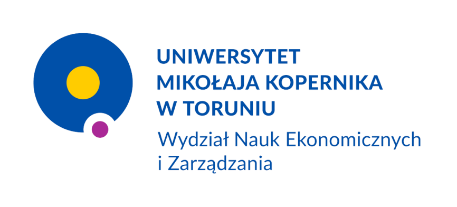 Standardy prac dyplomowych*
(licencjackich i magisterskich)Praca licencjackaPraca magisterskaStudent powinien wykazać umiejętność wykorzystywania posiadanej wiedzy, aby formułować i rozwiązywać złożone, nietypowe problemy badawcze oraz wykonywać zadania badawcze poprzez: właściwy dobór źródeł i informacji z nich pochodzących, dokonywanie oceny, krytycznej analizy i syntezy tych informacji, dobór oraz stosowanie właściwych metod i narzędzi badawczych.  Praca licencjacka powinna zawierać: wyraźne określenie problemu badawczego, cel pracy oraz ewentualnie hipotezy badawcze lub pytania badawcze, odniesienia do podstawowej literatury przedmiotu, opis sposobu rozwiązania problemu (zastosowane metody, techniki, narzędzia badawcze, itp.). Zobowiązuje studenta do podjęcia problemów badawczych, które wymagają poznania i zrozumienia oraz wykorzystania literatury teoretycznej i naukowych metod badawczych do analizowania i oceny zebranych informacji. W pracy magisterskiej student powinien wykazać się, w pogłębionym stopniu, umiejętnością wykorzystywania różnych źródeł wiedzy i informacji, pogłębioną znajomością i umiejętnością wykorzystywania metod badawczych właściwych dla danej dyscypliny naukowej, ponadto student powinien wykazać umiejętność wykorzystywania posiadanej wiedzy, aby:  formułować i rozwiązywać złożone, nietypowe problemy badawcze oraz innowacyjnie wykonywać zadania badawcze poprzez: – właściwy dobór źródeł i informacji z nich pochodzących, dokonywanie oceny, krytycznej analizy, syntezy twórczej interpretacji i prezentacji tych informacji, – dobór oraz stosowanie właściwych metod i narzędzi badawczych, formułować i testować hipotezy związane z prostymi problemami badawczymi lub formułować i odpowiadać na pytania badawcze. Praca magisterska powinna zawierać: wyraźne określenie problemu badawczego, cel pracy oraz hipotezy badawcze lub pytania badawcze, w zaawansowanym zakresie odniesienie do literatury przedmiotu, opis sposobu rozwiązania problemu (zastosowane metody, techniki, narzędzia badawcze, itp.). Praca licencjackaPraca magisterskaStrona tytułowaZgodna z aktualnym wzorem z załącznika do zarządzenia Rektora UMK w sprawie procedury nadawania tytułu zawodowego na Uniwersytecie Mikołaja Kopernika w Toruniu**Spis treściUkład rozdziałów i podrozdziałów (ewentualnie podpunktów) wraz z tytułami i numerami stronWstępUzasadnienie podjęcia tematu. Motywacja wyboru tematu (wskazanie argumentów za podjęciem danej problematyki, jej ważności i aktualności) Przedmiot pracyCel pracy Ewentualnie pytanie/a badawcze lub hipoteza/y badawcza/eOpis struktury pracy (zawartości rozdziałów – w skrócie)Ewentualnie wskazanie wykorzystanych metod, technik, narzędzi badawczych, głównych źródeł informacji/danych itp.Rozwinięcie problematyki ekonomicznej pracy (na bazie literatury)Opis podstawowych pojęć i definicjiOpis teorii czy wiedzy ekonomicznej (bazy dla badania własnego)Opis metodyki badania Wyniki badania własnegoOpis schematu badawczego (koncepcji badania)Prezentacja i opis danych/źródeł empirycznych lub teoretycznychPrezentacja wyników i ich interpretacjaWnioskiZakończenie Podsumowanie rozważań, w tym w szczególności sformułowanie wniosków końcowych (ewentualnie także rekomendacji) oraz odniesienie się do stopnia realizacji celu pracy i weryfikacji postawionej hipotezy/postawionych hipotez/ odpowiedzi na pytania badawcze umieszczone we wstępieLiteraturaMinimum 20 pozycji Ewentualnie pozycja/e w j. angielskim lub innym języku zaakceptowanym przez promotora.Pozostałe pozycje źródłoweAkty normatywneRaporty i opracowania statystyczneŹródła internetowe itd. Spisy tabel, wykresów, schematów Zestawienie numerów i tytułów tabel, wykresów i schematów wraz ze wskazaniem stron, na których się znajdująZałączniki / Aneks (ewentualnie – np. załączniki prezentujące informacje uzupełniające, dane, dokumenty źródłowe, wzór narzędzia badawczego itp.) Strona tytułowaZgodna z aktualnym wzorem z załącznika do zarządzenia Rektora UMK w sprawie procedury nadawania tytułu zawodowego na Uniwersytecie Mikołaja Kopernika w Toruniu**Spis treściUkład rozdziałów i podrozdziałów (ewentualnie podpunktów) wraz z tytułami i numerami stronWstępUzasadnienie podjęcia tematu. Motywacja wyboru tematu (wskazanie argumentów za podjęciem danej problematyki, jej ważności i aktualności, ewentualnie zarysowanie luki badawczej) Przedmiot pracyCel pracy Pytanie/a badawcze lub hipoteza/y badawcza/eWskazanie wkładu własnego Opis struktury pracy (zawartości rozdziałów – w skrócie)Wskazanie wykorzystanych metod, technik, narzędzi badawczych, głównych źródeł informacji/danych itp. Rozwinięcie problematyki ekonomicznej pracy (na bazie literatury)Opis podstawowych pojęć i definicjiOpis teorii czy wiedzy ekonomicznej (bazy dla badania własnego)Ewentualnie nawiązanie do badań i opinii innychOpis metodyki badania Wyniki badania własnegoOpis schematu badawczego (koncepcji badania)Prezentacja i opis danych/źródeł empirycznych lub teoretycznychPrezentacja wyników i ich interpretacjaEwentualnie nawiązanie do badań i opinii innychWnioskiZakończenie Podsumowanie rozważań, w tym w szczególności sformułowanie wniosków końcowych (ewentualnie także rekomendacji) oraz odniesienie się do stopnia realizacji celu pracy i weryfikacji postawionej hipotezy/postawionych hipotez/ odpowiedzi na pytania badawcze umieszczone we wstępieLiteraturaMinimum 30 pozycji Minimum 3 pozycje w j. angielskim lub innym języku zaakceptowanym przez promotora.Pozostałe pozycje źródłoweAkty normatywneRaporty i opracowania statystyczneŹródła internetowe itd. Spisy tabel, wykresów, schematówZestawienie numerów i tytułów tabel wykresów i schematów wraz ze wskazaniem stron, na których się znajdująZałączniki / Aneks (ewentualnie – np. załączniki prezentujące informacje uzupełniające, dane, dokumenty źródłowe, wzór narzędzia badawczego itp.) 